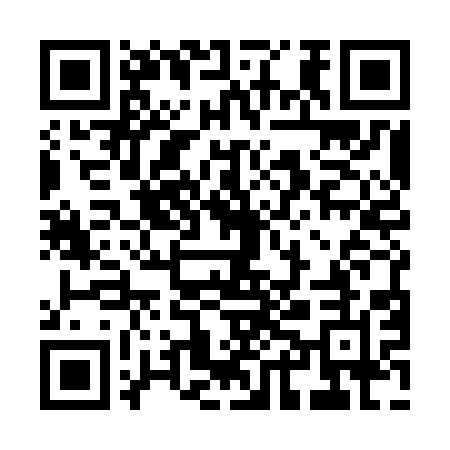 Ramadan times for Islam Qala, AfghanistanMon 11 Mar 2024 - Wed 10 Apr 2024High Latitude Method: NonePrayer Calculation Method: University of Islamic SciencesAsar Calculation Method: ShafiPrayer times provided by https://www.salahtimes.comDateDayFajrSuhurSunriseDhuhrAsrIftarMaghribIsha11Mon5:185:186:4212:363:576:306:307:5412Tue5:175:176:4012:353:586:316:317:5513Wed5:155:156:3912:353:586:326:327:5614Thu5:145:146:3712:353:586:336:337:5715Fri5:125:126:3612:353:596:346:347:5716Sat5:115:116:3512:343:596:346:347:5817Sun5:095:096:3312:343:596:356:357:5918Mon5:085:086:3212:344:006:366:368:0019Tue5:065:066:3112:334:006:376:378:0120Wed5:055:056:2912:334:006:386:388:0221Thu5:045:046:2812:334:016:386:388:0322Fri5:025:026:2612:334:016:396:398:0423Sat5:015:016:2512:324:016:406:408:0524Sun4:594:596:2412:324:016:416:418:0525Mon4:584:586:2212:324:026:426:428:0626Tue4:564:566:2112:314:026:426:428:0727Wed4:554:556:1912:314:026:436:438:0828Thu4:534:536:1812:314:026:446:448:0929Fri4:514:516:1712:304:036:456:458:1030Sat4:504:506:1512:304:036:456:458:1131Sun4:484:486:1412:304:036:466:468:121Mon4:474:476:1312:304:036:476:478:132Tue4:454:456:1112:294:036:486:488:143Wed4:444:446:1012:294:036:496:498:154Thu4:424:426:0812:294:046:496:498:165Fri4:414:416:0712:284:046:506:508:176Sat4:394:396:0612:284:046:516:518:187Sun4:384:386:0412:284:046:526:528:198Mon4:364:366:0312:284:046:536:538:209Tue4:354:356:0212:274:046:536:538:2110Wed4:334:336:0012:274:046:546:548:22